BULLETIN d’INSCRIPTION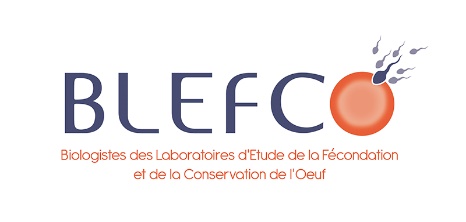 Journée de formation BLEFCO des techniciens et biologistes en AMP« Environnement et fertilité : expositions involontaires en AMP/
Intelligence Artificielle au laboratoire d’AMP »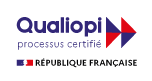 Vendredi 24 mars 2023Horaires : 8h30-17h30Université Paris Diderot – Amphithéâtre BUFFON 15 rue Hélène Brion 75013 Paris (Métro 14 Bibliothèque François Mitterrand)N° de Formation : 76 31 0961 731N° Siret : 509 454 823 00030N° d’enregistrement DPC : en coursINFORMATIONS :M.          Mme         Melle 		Titre :      Prof.      Dr      Autre NOM ……………………………………..…… 	PRENOM ……………………………………………………	Adresse professionnelle 	Code Postal 		Ville 		Pays	 Tél		E-mail 	Profession 	N° RPPS Obligatoire 	INSCRIPTION (cocher les cases correspondantes) Non DPC : 150 € à l’ordre de BLEFCO DPC : 150 € à l’ordre de ODPC de Biologie Clinique  Non DPC : 50 € (Inscription des internes sur justificatifs) à l’ordre de BLEFCO Participera au déjeuner du 24/03/23		 Ne participera pas au déjeuner du 24/03/23MODALITES de PAIEMENT et d’INSCRIPTIONINSCRIPTION HORS DPC : Paiement par chèque bancaire à l'ordre de BLEFCO à adresser par courrier à Vanessa MALLERET - Assistante des BLEFCO - Journée des Techniciens et Biologistes 2023 - 7 cité des peupliers - 81260 BRASSACPaiement par virement bancaire : merci de nous demander le RIB des BLEFCO par email (secretariatblefco@yahoo.com)Paiement par convention de formation (formation continue) : merci de nous faire la demande de convention par email (secretariatblefco@yahoo.com)Paiement en ligne par CB via le lien : https://www.payasso.fr/blefco/journee_annuelle_2023INSCRIPTION DANS LE CADRE DU DPC : Paiement par chèque bancaire à l'ordre de ODPC de BIOLOGIE CLINIQUE à adresser par courrier à Vanessa MALLERET - Assistante des BLEFCO - Journée des Techniciens et Biologistes 2023 - 7 cité des peupliers - 81260 BRASSACPaiement par virement bancaire : merci de nous demander le RIB de l'ODPC par email (secretariatblefco@yahoo.com)Paiement par convention de formation (Convention ODPC) : merci de nous faire la demande de convention par email (secretariatblefco@yahoo.com)CONDITIONS GENERALES DE VENTEDésignationLa Fédération Nationale des BLEFCO désigne un organisme de formation professionnelle, dont le siège social est situé au 478 rue de la découverte, Mini Parc 3, CS 67624, 31376 LABEGE Cedex.Objet et champ d’applicationLes présentes Conditions Générales de Vente déterminent les conditions applicables aux prestations de formation effectuées par la Fédération Nationale des BLEFCO pour le compte d’un client. Toute commande de formation auprès de la société implique l’acceptation sans réserve du client des présentes Conditions Générales de Vente. Ces conditions prévalent sur tout autre document du client, en particulier sur toutes conditions générales d’achat.Devis et attestationPour chaque formation, la Fédération Nationale des BLEFCO s’engage à fournir un devis au client. Ce dernier est tenu de retourner à la société un exemplaire renseigné, daté, signé et tamponné, avec la mention « Bon pour accord ». À la demande du client, une attestation de présence ou de fin de formation peut lui être fournie.Prix et modalités de paiementLes prix des formations sont indiqués en euros hors taxes et TTC. La TVA est non applicable. Le paiement est à effectuer après exécution de la prestation, à la réception de facture, au comptant. Le règlement des factures peut être effectué par paiement en ligne directement sur le site internet des BLEFCO, par virement bancaire ou par chèque.Prise en chargeSi le client bénéficie d’un financement par un Organisme Paritaire Collecteur Agréé (OPCA), il doit faire une demande de prise en charge avant le début de la prestation. Le client est tenu de fournir l’accord de financement lors de l’inscription. Dans le cas où la Fédération Nationale des BLEFCO ne reçoit pas la prise en charge de l’OPCA au 1er jour de la formation, l’intégralité des coûts de formation sera facturée au client.Conditions de report et d’annulation d’une séance de formationL’annulation d’une séance de formation est possible, à condition de le faire au moins 10 jours calendaires avant le jour et l’heure prévus. Toute annulation doit faire l’objet d’une notification par e-mail à l’adresse secretariatblefco@yahoo.com. En cas d’annulation entre 4 et 10 jours ouvrables avant la date de la formation, le client est tenu de payer une pénalité d’annulation, à hauteur de 50% du coût total initial de la formation. En cas d’annulation moins de 3 jours ouvrables avant le début de la formation, une pénalité d’annulation correspondant à 100% du coût total initial sera facturée au client.La demande de report de sa participation à une formation peut être effectuée par le client, à condition d’adresser une demande écrite à l’organisme de formation dans un délai de 10 jours avant la date de la formation.En cas d’inexécution de ses obligations suite à un événement fortuit ou à un cas de force majeure, la Fédération Nationale des BLEFCO ne pourra être tenue responsable à l’égard de ses clients. Ces derniers seront informés par mail.Programme des formationsS’il le juge nécessaire, l’intervenant pourra modifier les contenus des formations suivant la dynamique de groupe ou le niveau des participants. Les contenus des programmes figurant sur les fiches de présentation ne sont ainsi fournis qu’à titre indicatif.Propriété intellectuelle et droit d’auteurLes supports de formation, quelle qu’en soit la forme (papier, numérique, électronique…), sont protégés par la propriété intellectuelle et le droit d’auteur. Leur reproduction, partielle ou totale, ne peut être effectuée sans l’accord exprès de la société. Le client s’engage à ne pas utiliser, transmettre ou reproduire tout ou partie de ces documents en vue de l’organisation ou de l’animation de formations.Informatique et libertés Les informations à caractère personnel communiquées par le client à la Fédération Nationale des BLEFCO sont utiles pour le traitement de l’inscription ainsi que pour la constitution d’un fichier clientèle pour des prospections commerciales. Suivant la loi « informatique et libertés » du 6 janvier 1978, le client dispose d’un droit d’accès, de rectification et d’opposition des données personnelles le concernant.Loi applicable et attribution de compétenceLes présentes Conditions Générales de Vente sont encadrées par la loi française. En cas de litige survenant entre la Fédération Nationale des BLEFCO et le client, la recherche d’une solution à l’amiable sera privilégiée. À défaut, l’affaire sera portée devant le tribunal compétent